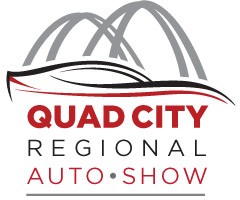 This Service & Information Manual contains material that is vital to the successful planning, marketing and management of your display in the 2024 Quad City Regional Auto Show. Failure to read this manual and respond promptly in ordering services could result in higher rates. The services and contractors listed in this manual are for your convenience. Show management suggests that you employ the services of Quantum Expositions, this show’s official general contractor, for your greatest efficiency and ease since they are most familiar with the show and its work schedule. All independent contractors must coordinate their work schedules with Quantum Expositions and comply with all QE guidelines and insurance requirements.Please note that insurance policies must provide coverage for all dates from move-in through move-out (Tuesday, Feb. 27 – Monday, Mar. 4) and all required information and additional insureds as listed in the Important Rules & Requirements section of this manual. Please refer to the sample insurance form enclosed, as all insurance policies must be completed correctly. All exhibit set up contractors must submit a correct and complete policy at least twenty (20) days prior to the first move in day of the show or they will not be permitted to work at Bend XPO.The most up-to-date exhibitor information, including floor plans, can be downloaded from the internet at www.quadcityautoshow.com.It is important that you review this manual with those persons or agents having responsibility for your participation in the show. Show management thanks you for your cooperation and we wish you a most successful 2024 Quad City Regional Auto Show!Show Management Exhibitor Action Item Checklist 2024 Quad City Regional Auto ShowiiAUTO SHOW COORDINATORBeachview Productions, LLCPO Box 573Elmhurst, IL 60126Phone 443-614-0905Alastair Gracie - alastair@tixonlinenow.comDECORATOR: FURNISHINGS, FREIGHT HANDLING, LABOR, & FORK LIFT SERVICESQuantum Expositions Mike Lancaster 3747 East 150 SouthTipton, IN 46072 Cell 501 652 0731ELECTRICAL & TELEPHONE & SHOW BUILDINGBend XPO922 Mississippi ParkwayEast Moline,Ill 61244(309)751- 4280Fax info@bendexpo.comFLORISTColman Florist & Greenhouses, Inc1623 2nd Ave.Rock Island, Illinois 61201309-786-4433800-827-1385colman@colmanflorist.comFREIGHT HANDLINGMike Lancaster Cell 501 652 0731ACCOMODATIONSHyatt Place111 Bend BlvdEast Moline, IL 61244Hyatt House111 Bend BlvdEast Moline ,IL61244(309) 278-47983General Show Information Show Dates & Hours	Friday, March 1 through Sunday, March 3, 2024Friday, March 1	10 a.m. – 8 p.m.Saturday, March 2	10 a.m. – 8 p.m.Sunday, March 3	..10 a.m. – 5 p.m. Show Facility	BEND XPO922 Mississippi ParkwayEast Moline, IL 61244(309) 751-4280 Show Office Hours & Phone Number	The auto show office will be located on the west side of the building to the right of the show entrance.Auto Show Office HoursTuesday, February 27	10 a.m. – 5 p.m.Wednesday, February 28	8 a.m. – 5 p.m.Thursday, February 29	8 a.m. – 4 p.m.Friday, March 1	8 a.m. – 8 p.m.Saturday, March 2	8 a.m. – 8 p.m.Sunday, March 3	8 a.m. – 7 p.m. VIP Preview & Scholarship Presentation	Thursday, February 29, 2024, 5:30 p.m. to 8:00 p.m. Move-In & Set-Up Information Electric, Carpeting & Decorations	Tuesday, February 27 is reserved for installation of electric and carpeting.  No freight or display shipments will be accepted or unloaded until after 3pm on Tuesday, February 27. Freight & Factory Displays	Unloading will take place on Tuesday, February 27 after 3pm.  Please see the schedule below for your  target date and time. Trucks will not be permitted to enter the unloading area until their scheduled  time.  All freight  and/or  factory  displays  must  be  unloaded  by   2   p.m.   The  loading  docks  will  close  promptly  at   4   p.m.   No   unloading   will   take   place   on   Thursday, February 29.Labor should be ordered for Wednesday, February 28 beginning at least  three  (3)  hours  after  the start of your freight target  time.  All  crates  must  be  emptied  on  Wednesday so the general contractor can remove them.All labor must be coordinated through Quantum Expositions. All exhibit areas must  be ready by 8 a.m. on Thursday, February 29 in order to receive and place show vehicles.The display supervisor should be on-site at the start of your freight target time in order to direct crate placement.Tuesday February 273pmWednesday , February 288 a.m.NOTE: Overtime penalties may apply to any exhibitor(s) signing in after their designated unloading time.Move-In & Set-Up Information (continued) Vehicle Move-In	Please adhere to your scheduled vehicle move-in time.Thursday, February 2910 a.m.NoonAll show vehicles must be on the floor by 2 pm on Thursday February 29. ALL displays must be completely set & operational by  4 p.m. on Thursday, February 29.The Fire Marshal requires a three-foot (3’) gap between each & every vehicle for handicap access & fire egress.Under no circumstances should the visqueen that was installed to protect carpet be removed until all vehicles are placed and detailed. Exhibitors or your porter service company will be responsible for any stains that are made by tire treads or dressings.Once the vehicles have been placed and detailed, exhibitors may remove the plastic and place it in the public aisle for the general contractor to pick up.NO INDIVIDUAL DEALER SIGNAGE IS ALLOWED ON ANY VEHICLE DURING THE SHOW. THIS INCLUDES TRUNK TAGS, TRUNK STICKERS, PLATE HOLDERS, LISCENSE PLATE OR ANY OTHER PROMOTIONAL IDENTIFICATION. ALL INCENTIVES, REBATES OR OTHER PROMOTIONAL PRICING TIED TO THE AUTO SHOW MUST BE SUPPORTED NATIONALLY OR REGIONALLY, AND CANNOT BE PROMOTED BY AN INDIVIDUAL DEALER.Move-Out Information Move-Out & Building Access Hours	Vehicle move-out will take place on Sunday, March 3 from 5:30 p.m. until 7 p.m.Exhibitors may begin re-attaching the battery cables at 5 p.m., but may not start engines nor begin vehicle move out until 5:30pm.All vehicles must be removed from the exhibit hall on Sunday evening, March 3 by 7 p.m.All crates will be returned to each display area beginning at 7 p.m. on Sunday, March 3.Exhibit and display move-out will resume on Monday, March 4 at 8 a.m. All exhibits must be crated by 3 p.m. ALL exhibits & display materials must be cleared from the facility by 5 p.m. on Monday, March 4. Literature Removal	Literature removal after the show is the responsibility of the individual exhibitor. Removal of literature that is left behind will be invoiced to the exhibitor at prevailing rates. We recommend that remaining literature be placed in vehicle trunks and returned to the participating dealerships for use in their showrooms.Ticketing & Exhibitor Access/Admittance Information Admission Prices	Adults (13 and over)--------------$10.00 Seniors (62 & over----------------$5.00Children (7-12) --------------------$5.00 Children (6 and under)		FREE Exhibitors Entrance Procedure	Passes will be supplied electronically before the show and can be saved on a cell phone or printed out for admission. The registration desk will be open on Thursday at 9am and will be able to email or text passes also.NOTE: No one under the age of 16 years old will be permitted to enter with an exhibitor pass. In accordance with our insurance policy, no children under the age of 16 are permitted in the XPO  during set up or tear down.All personnel working within your exhibit area should wear suitable business attire. Exhibitors not dressed accordingly will not be admitted into the show. Vehicle Clean-Up Personnel	In order to retain our first-class show appearance and also remain within the guidelines set for us by the Association Committee, all clean up personnel must dress appropriately to enter the show. An acceptable professional appearance would include the following: coveralls, company golf shirts or t-shirts, and clean blue jeans or slacks. A uniform appearance for all employees representing your company is preferred. Ripped shirts, printed t-shirts, dirty jeans, jeans with holes, and dirty sneakers are not acceptable show attire.All porter service/temporary employees and display clean up personnel will be required to obtain a show badge to gain entrance to the show.Important Rules & Requirements Aisles for Emergency Purposes	The Fire Department requires that we maintain six foot (6’) fire exit lanes through the exhibits. Fire Regulations	Exhibitors must comply with all federal, state, and local fire codes which apply to places of public assembly, in particular, Chapters 5, 8, and 31 of the Life Safety Code. All curtains,  buntings, draping, etc., of any kind must be flameproof. Special care should be taken not to block or obstruct any fire hose or fire extinguisher cabinets, fire pull boxes, or entrances and exits within Bend XPO. Alcoholic Beverages & Food Items	Alcoholic beverages and/or outside food may not be brought into Bend XPO. Vehicle Sales	No vehicle sales may be contracted at the show. Vehicles may not have dealer stickers. Only  factory Monroney stickers are permitted. No discussions may take place with show visitors regarding prices of vehicles. There are absolutely no exceptions to this rule. The auto show is for exhibition only. Vehicle Requirements	Under no circumstances can display vehicles be placed in front of any fire exits or public entrance doors. Special attention should be given to keeping public doors free of obstruction by any show vehicles or displays. The same holds true for the construction of staging, walls, turntables, signs, etc. A three-foot (3’) gap between each & every vehicle is required by the Fire Marshal for handicap access & fire lane.Battery Cable - All show vehicles must have battery cables disconnected and taped using UL approved plastic electrical tape.Gas Tank Level - The gas level cannot exceed 1/4 tank. All vehicles will be checked as they enter the exhibit hall to make sure that the gas level requirement is correct. If the gas level exceeds 1/4 tank, the vehicle will not be permitted to enter the building.Important Rules & Requirements (continued) Vehicle Requirements (cont.)	Gas Cap Requirements - If the gas cap door can be opened from outside your vehicle, the vehicle must have a locking gas cap. If the gas cap door must be unlocked from inside your car, then a locking gas cap is not necessary but the standard inside gas cap must be taped around cap edge to prevent gas vapor leaks.AC/DC Converters - Cars using AC/DC converters must have the security system fuse disconnected to prevent the public from setting off vehicle alarms.NOTE: A Fire Marshal will be on duty throughout all public hours of the entire show and will be doing constant checks to see the above regulations are enforced.NO INDIVIDUAL DEALER SIGNAGE IS ALLOWED ON ANY VEHICLE DURING THE SHOW. THIS INCLUDES TRUNK TAGS, TRUNK STICKERS, PLATE HOLDERS, LISCENSE PLATE OR ANY OTHER PROMOTIONAL IDENTIFICATION. ALL INCENTIVES, REBATES OR OTHER PROMOTIONAL PRICING TIED TO THE AUTO SHOW MUST BE SUPPORTED NATIONALLY OR REGIONALLY, AND CANNOT BE PROMOTED BY AN INDIVIDUAL DEALER.Vehicle Access & Cleaning - All show vehicles, except factory display models must be unlocked during public show hours. All vehicles must be waxed or wiped daily.The Auto Show Committee and/or Show Management will inspect each display area to see that this service is provided, with the cleaning charges being sent to the exhibitor whose vehicles have been neglected. Exhibit Blueprints	All vehicle exhibitors participating in the 2024 Quad City Regional Auto Show must provide a to-scale electrical blueprint of their display to Show Management and Bend XPO, by February 8. These blueprints will be used by the center to place  electric  and  telecom lines prior to carpet installation. Please be sure to include telecom placement, electrical needs, and the height of your display properties on your blueprints. Blueprints can be sent in DWG or PDF format. Signs & Banners	Hanging signs are not permitted. Truss lighting is permitted. Quantum Expositions has jurisdiction on all installation/dismantle work.Important Rules & Requirements (continued) Signs & Banners	All signs must be professionally manufactured and have a finished surface on all edges and sides. Plastic letters, shoe polish and homemade signs may not be used on any vehicles or in any area of your display or booth. Decorations, signs, banners, etc., may not be taped, tacked, stapled or otherwise fastened to ceilings, walls, doors, painted surfaces or columns.Signs cannot block the view of other exhibitors. In the case of a complaint, the decision on whether a sign remains or must be relocated will be made by the Auto Show Committee. Display Placement	The maximum permissible height for displays is twenty-four feet (24’), except where noted on the floor plan.Placement of exhibits cannot interfere, block or extend into other exhibits. An exhibitor could be asked to change the location or configuration of their exhibit or vehicle placement should they interfere with the rights of other exhibitors.All exhibits must be free standing as no supporting wires from the ceiling or walls will be permitted. Exhibitor Presentation Restrictions	An exhibitor cannot sell or distribute literature from any area other than the space rented by the exhibitor. Sales presentations, distribution of literature, and public surveys are strictly forbidden from being conducted in public aisles, other exhibit spaces, or any other public areas of Bend XPO.All public address systems must be kept to a volume that is not disruptive to your neighboring exhibitors.Under no circumstances are helium balloons or adhesive-back decals to be given away or permitted to be used in the exhibit halls. Any cost incurred by Bend XPO, from the use or removal of these items will be charged to the exhibitor.Important Rules & Requirements (continued) Liability	Each exhibitor is entirely responsible for the space allotted him through his contract. Each  exhibitor agrees to reimburse Bend XPO, for any damage to the floor, ceilings or walls within his contracted area.Bend XPO, The Quad City Regional Auto Show, Quantum Expositions, Adstrategies, Inc. and Nissi Marketing assume no liability or responsibility for any loss or theft.  Therefore, it is  the exhibitor’s responsibility to provide their own security and/or  insurance  coverage  for  vehicles, exhibits, and materials. Insurance Requirements	All exhibitors, exhibit houses, porter service companies, and outside service companies providing    any equipment or services to the 2024 Quad City Regional Auto Show or its exhibitors must secure a broad-form comprehensive general liability insurance policy.All exhibit houses must include all clients on the certificate of insurance to insure proper coverage during the show.The exhibitor shall procure, at its sole cost and expense, and shall maintain in force at all times during the term of the auto show contract (including move-in and move-out), policies of insurance as herein below set forth, written by an insurer having a Best’s rating of at least “A” and shall deliver to show management evidence of such policies as set forth herein.These policies shall be endorsed in a form acceptable to show management to include a provision that the policy will not be cancelled, materially changed, or not renewed without at least thirty (30) days prior written notice to show management, by certified mail, return receipt requested, and state or be endorsed to provide that the coverage afforded under the policies shall apply on a primary and not on an excess or contributing basis with any policies which may be available to show management. Policies written on a “claims-made” basis are not acceptable. At least two weeks prior to the expiration of the policies, evidence of renewal or replacement policies of insurance, with terms and limits no less favorable as the expiring policies, shall be delivered to show management. Deductibles of self-insured retention above $25,000 will require approval from show management.A Commercial General Liability insurance policy (I.S.O. Form CG 00 01 or equivalent approved    by show management) in the Exhibitor’s name with Beach View Productions, LLC., Nissi Marketing, Bend XPO, City of East Moline, their parents, subsidiaries, affiliates, directors, officers, employees, insurers, and agents named as additional insured (I.S.O. Form CG 20 10 or equivalent approved by show management) with limits of liability in the amounts of$2,000,000 Occurrence/$2,000,000 Aggregate on a combined single limit basis for injuries to persons (including death), contractual liability and damage to property.Automobile   and	Truck    Liability    Insurance  Policy   in	the Exhibitor’s name with the with Beach View Productions, LLC., TixOnlineNow LLC, Nissi Marketing, Bend XPO, City of East Moline, their parents, subsidiaries,  affiliates,  directors,  officers,  employees,  insurers,  and   agents and Nissi Marketing named  as  additional  insured  with  limits  of liability in the amount of $2,000,000 each occurrence,  on  a  combined  single  limit  basis  for claims for bodily  injuries  (including death) to persons and for damage to property arising out of the ownership, maintenance or use of any owned, hired or non-owned motor vehicle.Worker’s Compensation Insurance (including Employer’s Liability Insurance) with limits of$1,000,000/$1,000,000/$1,000,000.Any additional insurance policies necessary to obtain required permits or otherwise comply with applicable law ordinances or regulations regarding the performance of your contract.Exhibitor shall provide to show management a Certificate of Insurance as evidence of such aforementioned policies; however, if requested by show management, the Exhibitor shall deliver to show management within 10 days of the request, a copy of such policies, certified by the insurance carrier as being true and complete. The Certificate of Insurance must (1) indicate the I.S.O. Form used by the carrier, (2) be signed by an authorized representative of the insurance carrier, (3) disclose any deductible, self-insured retention, aggregate limit or any exclusions to the policy that materially change the coverage, (4) indicate that Bend XPO, City of East Moline, Beach View Productions, LLC., their   parents,   subsidiaries,   affiliates,   directors, officers, employees, insurers, and agents; and Nissi Marketing are additional insured on all policies (except Worker’s  Compensation),  (5)  reference the auto show name and location on the face of the Certificate and (6) expressly reference the inclusion of all required endorsements. If requested by show management, the Exhibitor must furnish within thirty (30) days of a request, proof that the person signing the Certificate is authorized by the insurance carrier.If, at any time during the period of this Contract, insurance  as  required  is  not  in  effect,  or  proof thereof is not provided to show management, show management shall have the options     to:    (1)  direct the Exhibitor to suspend work with no additional cost or extension of time due       on account thereof, (2) obtain the required insurance at Exhibitor’s expense providing show management with coverage immediately, or (3) treat such failure as an event of default.The Contractor shall immediately file with show management a notice of any occurrence likely to result in a claim against show management. All policies must provide coverage from the first move-in date, February 27 to the last move-out date, March 4. All insurance policies must be completed  correctly.  All  exhibitors  must  submit  a  correct & complete policy at least thirty (30) days prior to the first  move in day of the show or they may not be permitted to participate in the show.This Certificate of Insurance must be received by Show Management, no later than Feb 8.Please email certificates of insurance to Alastair@tixonlinenow.comNOTE: This deadline will be strictly enforced. Access to the building may be denied to those suppliers that have not provided a policy to Show Management.Show Services Information Exhibitor Services Provided in Vehicle Space Rental Charge	The following items and services are included in the space rental charge:16-oz wall-to-wall exhibit carpet (salt & pepper/”tuxedo”)4-mm plastic installed to protect your carpet prior to show openingDaily vacuum service for all exhibit carpet, turntables and platformsDaily emptying of all exhibit area waste containersEach exhibitor is responsible for payment of charges for drayage, labor, and the rental of tables, chairs, desks, waste cans or any other item used within their display. Cleaning of displays and vehicles is the responsibility of the exhibitor. Security	Show management will provide 24-hour guard service on the show floor, Tuesday, February 27 at 8a.m. through Monday, March 4 at 5 p.m.  This service is for the overall safety and security of  the show and its participants. If your display contains something of particular value, it is recommended that you secure it overnight.NOTE: The Quad City Regional Auto Show, Beach View Productions, LLC,. and Nissi Marketing cannot be held responsible for the theft of items missing from exhibitor areas.Show Advertising & Publicity Advertising	Extensive print, radio, television and outside advertising will be used to target the entire Quad City market. Advertising will begin approx. two weeks prior to the opening of the show and continue through the close of the show.We have contacted all major local radio, television and newspaper representatives to seek their support and coverage of this year’s exciting event. Exhibitor Support	All dealerships, factories,  and  dealer  advertising  groups  are  asked  to  proudly  support  the  2024 Quad City Regional Auto Show by advertising your participation in the show.  Your usual  radio, television,  and  print  ads  may  be  supplemented  with  a  voice-over  or  drop-in  auto  show mention. (Example: “See the New 2024 <INSERT YOUR MFR> models at the Quad City Regional  Auto  Show,  March 1  through  March 3”).   The   Association   greatly appreciates any show advertising you are able to incorporate into your regular advertising schedules.Are you planning to bring a special display, concept car, pre-production model or unique feature   to the show?  Please  notify  Nissi Marketing, Inc., at (563) 388-6744 by January 31 to  ensure  that it is included in the overall show publicity. 	Official General Contractor Information	Services for the 2024 Quad City Regional Auto Show will be provided by:Quantum ExpositionsCONTACT:	Mike Lancaster             PHONE:	           (501) 652-0731	                                                     ADDRESS            Quantum Exposition                                3747 east 150 south       Tipton, Indiana   46072Quantum Exposition will have staff on site beginning at 8 a.m. on Tuesday, February 27 and continuing through Monday, March 4.SHIPMENTS:All shipments must be prepaid and are to be addressed as follows:Shipments that are scheduled to arrive at the center can only be accepted beginning at  3pm on February 27 and 8am on Tuesday, March 5. Freight deliveries prior to this date will not be accepted by the center. Shipments to the show site should be labeled as follows:CONVENTION CENTER ONLY:(to arrive on Tuesday, February 27 or Wednesday February 28)(Name of Manufacturer) 2024 Quad City Regional Auto  Show  C/O Quantum ExpositionBend XPO    922 Mississippi Parkway, East Moline, IL 61244Discount Admission TicketsE-MAIL TO: susan@nissimarketing.comfor Quad City Regional Auto ShowAdvance Discount Admission Tickets are available at a cost of $5.00 each – $5.00 OFF the regular adult admission price. Tickets are only sold in packs of 25 at a cost of $125.00 per pack.PROCEDURE FOR ORDERING YOUR TICKETS: Complete the order form below indicating the  number   of   ticket   packs   you   desire.     Email   completed   order   form   to    Susan Shrader      at susan@nissimarketing.com. You will then receive a credit card authorization form to pay via secure email.Unused tickets are not refundable.Your order for tickets, in packs of 25 ONLY, should be emailed as soon as possible to the email address shown above.Quantity of Packs (packs of 25) 	@ $125.00 each = $ 	Please print or type the following information:COMPANY:	 STREET ADDRESS:  	(Tickets will be shipped to this location via UPS. No P.O. Boxes, please.)CITY: 	STATE: 	ZIP:  	SPACE OR BOOTH NUMBER(S): 	TELEPHONE #: ( 	)  	AUTHORIZED BY:  		 	Print Name	SignatureTITLE: 	DATE:  	Order Deadline Date: January 31, 2024Action ItemsDeadline DateCompletedMail liability insurance policy to show managementFeb 8Mail display blueprints + electrical placements to show management & the Bend ExpoFeb 8Submit order(s) to Quantum Exposition.Feb 15(labor, freight handling, furniture, signs, etc.)Submit orders to Bend XPOFeb 8(electrical, telephone/internet)ChevroletToyotaStellantisChevroletToyotaStellantis